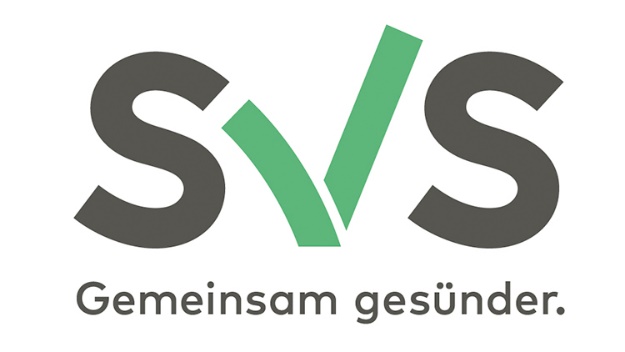 	BERATUNGSTAGE	          2023LEOBEN
Wirtschaftskammer (WK), Franz-Josef-Straße 17, 8700 Leoben, T 0316 601-9900jeweils von 08:30 bis 13:00 UhrFür Sie da – Ihre SVSLandesstelle Steiermark, 8011 Graz, Körblergasse 115Telefonisch unter 050 808 808 – 2025, Mo-Do 07:30 – 16:00 Uhr, Fr 07:30 – 14:30 UhrÖffnungszeiten Kundencenter, Mo-Do 07:30 – 14:30 Uhr, Fr 07:30 – 13:30 UhrNützen Sie das Informationsangebot der SVS auch im Internet unter svs.atDi 30.05.2023Di 22.08.2023Di 07.11.2023Di 20.06.2023Di 12.09.2023Di 21.11.2023Di 04.07.2023Di 26.09.2023Di 05.12.2023Di 18.07.2023Di 10.10.2023Di 19.12.2023Di 08.08.2023Di 24.10.2023